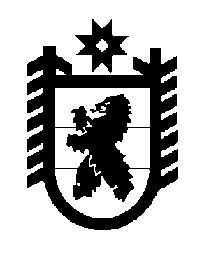 Российская Федерация Республика Карелия    ПРАВИТЕЛЬСТВО РЕСПУБЛИКИ КАРЕЛИЯРАСПОРЯЖЕНИЕот  25 марта 2019 года № 214р-Пг. Петрозаводск 	В соответствии с Федеральным законом от 29 ноября 2018 года 
№ 459-ФЗ «О федеральном бюджете на 2019 год и на плановый период 
2020 и 2021 годов» и в целях реализации постановления Правительства Российской Федерации от 30 сентября 2014 года № 999 «О формировании, предоставлении и распределении субсидий из федерального бюджета бюджетам субъектов Российской Федерации»:1.  Одобрить Соглашение между Федеральным агентством по делам национальностей и Правительством Республики Карелия о предоставлении  субсидии из федерального бюджета бюджету Республики Карелия на поддержку экономического и социального развития коренных малочисленных народов Севера, Сибири и Дальнего Востока Российской Федерации  в рамках реализации государственной  программы Российской Федерации «Реализация государственной национальной политики» 
(далее – Соглашение, субсидия).2. Министерству национальной и региональной политики Республики Карелия заключить соглашения с Министерством культуры Республики Карелия и Министерством здравоохранения Республики Карелия о перечислении субсидии и представлении отчетной документации.3. Контроль за реализацией Соглашения и целевым использованием средств федерального бюджета возложить на Министерство национальной и региональной политики Республики Карелия.
           Глава Республики Карелия                                                              А.О. Парфенчиков